Deutsch: 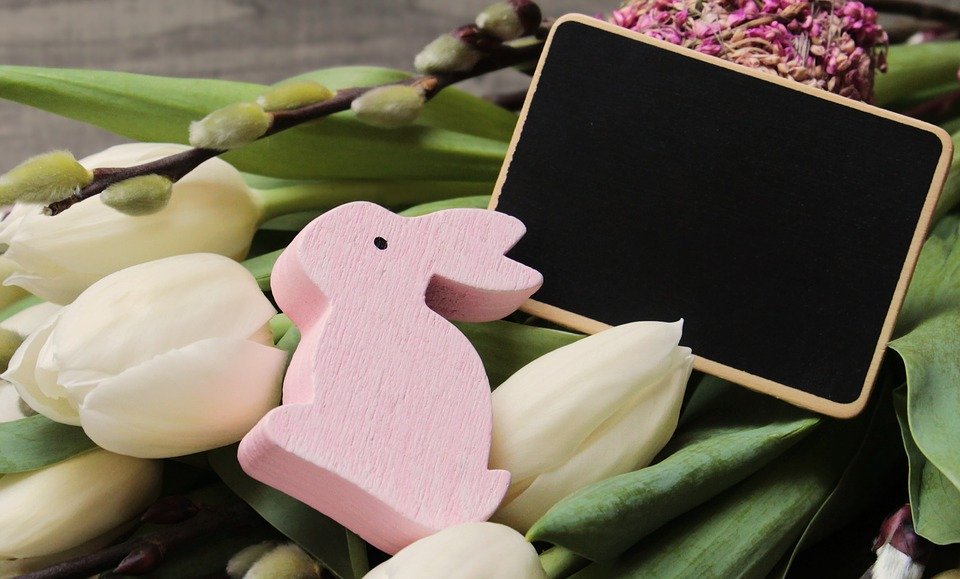 www.antolin.dewww.planet-schule.de/sf/multimedia-lernspieledetail.php?projekt=knietzsches-geschichtenwerkstattwww.leseludi.de (Klassen 1-3)www.vorleser.net/kinder-jugendliche.htmlunter:www.presseportal.de/pm/6561/4553223/?utm_source=whatsapp&utm_medium=social lesen Kirsten Boie, Cornelia Funke etc. aus ihrem privaten Wohnzimmer täglich um 16.00 Uhr für Kinder vor